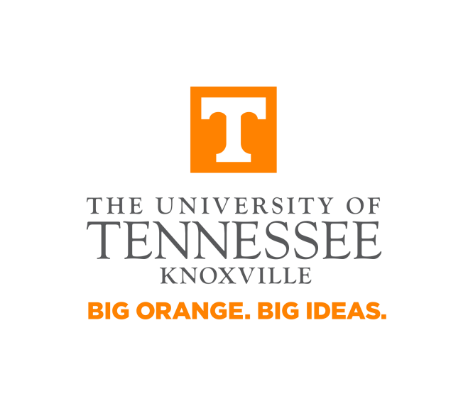 CMST 342: Survey of Organizational CommunicationFall 2020Fully OnlineFaculty Contact Information: Jenilee Crutcher Williams, ABDE-mail: jwill366@vols.utk.eduOffice Hours: I’ll be glad to meet with you via Zoom one-on-one or in a small group as you need! Course Description: Overview of how people in for-profit and non-profit contexts interact both internally and externally. Prerequisites: 201 or 207. Registration restriction: Communication Studies majors/minors or consent of instructor.Texts/Resources/Materials:Miller, K. (2015). Organizational Communication: Approaches and Processes (7th ed.). Belmont, CA: Wadsworth/Thomson.You can access an online version of this textbook via VitalSource in Canvas. Additional readings/instructions/videos provided on Canvas.Student Learning Objectives: The central goal of this course is to extend your knowledge about the structure and communication processes within and constituting organizations. We will work to understand organizations from a theoretical and a practical perspective, then discuss ways of applying this information to your organizational experiences.To accomplish this, we will focus on the following objectives:Theoretical understanding:We will explore different ways organizations are conceptualized, studied, and structured.We will investigate the nature of organizational communication, including its forms, processes, and functions. We will analyze current issues facing today’s for-profit and non-profit organizations.Practical understanding:We will examine some communication issues facing organizations through case studies, readings, and exercises.We will assess different situations to determine what communication principles and practices may be best suited. Recommendations for solving these issues will be made through in-class exercises and written work. Course Communication: This class requires you to regularly check your email and Canvas for updates. Please be sure to keep an eye on both of these for information about class. If you have issues with your email or with Canvas contact OIT: http://help.utk.edu/footprints/contactCourse and University Policies:Instruction Style: I prefer to interact informally and for students to participate in class as much as possible. We all have experience working in or visiting organizations, meaning each person has insights to provide. This means most of class time will not only rely on lecture but will include group activities, discussion, interaction, and other ways to engage with material. The nature of this course is such that your consistent, active involvement is required. Thus, I expect we all will come to class having completed the reading and any assignments.Responsibility: Part of getting a college degree is preparing to the “real world”, a world in which you must take responsibility for yourself and accept the consequences of your actions (positive or negative). This means we should all be prepared to: (1) obtain information from classmates due to absences; (2) checking the syllabus and Canvas closely for readings, assignments, and questions; (3) keep track of exam dates and deadlines for the course; and (4) keep track of grades throughout the semester.Technology: Class time will be spent talking with each other and I expect everyone to be fully engaged in our discussions. If you would like to use a laptop or other electronic device during class to take notes, I will allow it unless you use it for non-class-related activities. If you are using any electronic device during class in a way that is distracting, I may ask you to put it away, so be prepared to take notes by hand if you appear to be distracted. There are other times I may ask you to put laptops away when we are having class discussion. Phones must be on silent. Punctuality:  Make a habit of being on time for class (which really means early). This is a great way to prepare for class and gives us time to interact and talk about issues or concerns before class time. Attendance: Based on UT Academic Policy, academic success is built upon regular class attendance. At the University of Tennessee, students are expected to attend all their scheduled classes. If you must miss class due to extenuating circumstances, please contact me. Civility: Please check out UT’s policy on civility: http://civility.utk.edu/. For this class, I expect we all will treat each other in a respectful and professional manner. This does not mean you cannot disagree with me or others (friendly debate is encouraged!) but do so in a polite manner. I reserve the right to ask individuals to leave class who violate this policy.Late Assignments: Late assignments and make-up exams will be accepted with a 10% late fee per day. If such a situation arises, please contact me as soon as possible. You must provide documentation (i.e. doctor’s note with dates/times, description of university-sanctioned activity, etc.) in order to make up the exam or assignment.  Course Assignments: Your grade is based on your performance in the class on exams and a variety of activities. A summary of these is found below (more information will be available on Canvas): Exams (3 @ 100 points each): There will be three exams in this class, which will include multiple choice. I will let you know what type and how many questions closer to each exam. Case Studies (2 @ 75 points each): Two case studies will be provided to discuss in class. You will be responsible for writing a 3-5 page (double spaced) analysis of the case study based on readings from the class, then participating in discussion in class. More information will be provided on Canvas.Class Discussions (10 @ 5 points each): In lieu of meeting face-to-face and to make this class as interactive as we can, we’ll do weekly discussions in Canvas. I will post questions for the week on the discussion board. Your assignment is to write at least one paragraph (3-5 sentences) and at least one reply to a classmate (1-2 sentences). I want to see you add well thought-out comments, pose questions, and use specific examples from your personal experience in a way that adds value to the discussion and increases everyone’s knowledge. Grading Scale: The following grading scale will be used to determine final grades for the course.Academic Integrity: An essential feature of the University of Tennessee, Knoxville is a commitment to maintaining an atmosphere of intellectual integrity and academic honesty. As a student of the university, it is expected that you will neither knowingly give nor receive any inappropriate assistance in academic work, thus affirming my own personal commitment to honor and integrity. Not knowing the definition of plagiarism does not excuse you from consequences. Students found guilty of academic misconduct are subject to penalties, up to and possibly including suspension and/or expulsion.Part of academic integrity is citing sources for all of your work. You are required to cite all sources you use in this class (both in text and reference page). This class uses APA format for citations. I encourage you to use a current APA format guide of your choice. Outside of the APA style manual, I recommend the following resource: https://owl.english.purdue.edu/owl/resource/560/01/UTK Student Disability Services: Any student who feels they may need an accommodation based on the impact of a disability should contact Student Disability Services (SDS) at 865-974-6087 in 100 Dunford Hall to document their eligibility for services. SDS will work with students and faculty to coordinate reasonable accommodations for students with documented disabilities. If you are comfortable discussing any concerns related to accommodations in this course, please do not hesitate to contact me.CCI Diversity and Inclusion: CCI recognizes and values diversity and inclusion. Exposing students to diverse people, ideas, and cultures increases opportunities for intellectual inquiry, encourages critical thinking, and enhances communication and information competence. When all viewpoints are heard, thoughtfully considered, and respectfully responded to, everyone benefits. Diversity, inclusion, and fairness unite us with the wider professional and global community. Tentative Key DatesAssignmentsPoints PossiblePoints EarnedExam One100______Exam Two100______Exam Three100______Case Study One75______Case Study TwoClass Discussions7550____________Total Points500A93-100%B-80-82%D+67-69%A-90-92%C+77-79%D63-66%B+87-89%C73-76%D-60-62%B83-86%C-70-72%F59% or lowerWeek 1 (8/20)Syllabus; Intro; Discussion 1 Week 2 (8/25, 8/27)Ch. 1-2; Discussion 2 Week 3 (9/1, 9/3)Ch. 3; Discussion 3 Week 4 (9/8, 9/10)Ch. 4; Discussion 4 Week 5 (9/15, 9/17)Review; TEST #1 (Ch. 1-4)Week 6 (9/22, 9/24)Ch. 5-6; Discussion 5 Week 7 (9/29, 10/1)Ch. 7, ESSAY #1 DUEWeek 8 (10/6, 10/8)Ch. 8; Discussion 6 Week 9 (10/13, 10/15)Ch. 9; Discussion 7 Week 10 (10/20, 10/22)Review; TEST #2 (Ch. 5-9)Week 11 (10/27, 10/29)Ch. 10; Discussion 8 Week 12 (11/3, 11/5)Ch. 11; Discussion 9 Week 13 (11/10, 11/12)Ch. 12; Discussion 10 Week 14 (11/17, 11/19)Ch. 13; ESSAY #2 DUEWeek 15 (11/24)ReviewFinals WeekTEST #3 (Ch. 10-13)